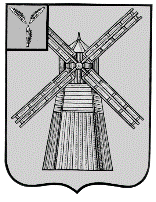 СОБРАНИЕ ДЕПУТАТОВПИТЕРСКОГО МУНИЦИПАЛЬНОГО РАЙОНАСАРАТОВСКОЙ ОБЛАСТИРЕШЕНИЕс.Питеркаот 25 февраля 2022 года                     					    №59-2Об утверждении отчета о выполнении Прогнозного плана приватизации муниципального имущества Питерского муниципального района за 2021 годВ соответствии с Федеральным законом от 21 декабря 2010 года №178-ФЗ «О приватизации государственного и муниципального имущества», Положением «О приватизации муниципального имущества Питерского муниципального района Саратовской области», утвержденным решением Собрания депутатов Питерского муниципального района Саратовской области от 20 декабря 2010 года №58-2, руководствуясь Уставом Питерского муниципального района, Собрание депутатов Питерского муниципального района РЕШИЛО:1.Утвердить отчет о выполнении Прогнозного плана приватизации муниципального имущества Питерского муниципального района за 2021 год согласно приложению.2. Опубликовать настоящее решение в районной газете «Искра» и разместить на официальном сайте администрации Питерского муниципального района в информационно-телекоммуникационной сети «Интернет» по адресу: http://питерка.рф/ и www.new.torgi.gov.ruПриложениек решению Собрания депутатов Питерского муниципального района Саратовской областиот 22 февраля 2022 г. №59-2 Отчето выполнении Прогнозного планаприватизации муниципального имущества Питерского муниципального района за 2021 годПрогнозный план приватизации муниципального имущества Питерского муниципального района Саратовской области на 2021 год был утверждён решением Собрания депутатов Питерского муниципального района от                       21 декабря 2020 года № 46-3.В 2021 году приватизации подлежало: 21 объект недвижимого имущества.Выполнение мероприятий по приватизации объектов недвижимого имущества, включенных в Прогнозный план, осуществлялось отделом по земельно-правовым и имущественным отношениям администрации Питерского муниципального района и проводилось в условиях гласности, предоставления полной информации о приватизируемых объектах. Процесс приватизации сопровождался информационным обеспечением. Прогнозный план, решения об условиях приватизации публиковались в районной газете «Искра» и на официальном сайте администрации Питерского муниципального района в информационно-телекоммуникационной сети «Интернет» по адресу: http://питерка.рф/За 2021 год не продано ни одного объекта недвижимого имущества.Все нереализованные объекты включены в Прогнозный план приватизации на 2022 год.Председатель Собрания депутатов Питерского муниципального районаГлава Питерского муниципального района                                     В.П.Андреев                                         А.А.РябовПредседатель Собрания депутатов Питерского муниципального районаГлава Питерского муниципального района                                     В.П.Андреев                                         А.А.Рябов